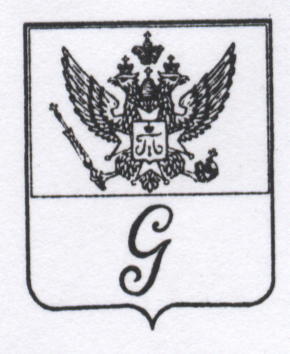 ЛЕНИНГРАДСКАЯ ОБЛАСТЬАДМИНИСТРАЦИЯ МУНИЦИПАЛЬНОГО ОБРАЗОВАНИЯ«ГОРОД ГАТЧИНА» ГАТЧИНСКОГО МУНИЦИПАЛЬНОГО РАЙОНАПОСТАНОВЛЕНИЕОт 23 апреля 2014г.                                                                                                                   № 512О внесении изменений в постановление администрации от 08 апреля 2014 года № 403 «Об утверждении мероприятий конкурсного отбора получателей субсидий  на реализацию проектов и мероприятий в сфере молодежной политики в 2014 году»	В соответствии с  пунктом 8 постановления администрации МО «Город Гатчина» от 11 марта 2014 года № 223 «О Порядке предоставления субсидий некоммерческим организациям на реализацию проектов в сфере молодежной политики в 2014 году», руководствуясь Уставом МО «Город Гатчина», администрация МО «Город  Гатчина» п о с т а н о в л я е т: Пункт 1 постановления изложить в новой редакции:«Утвердить получателей субсидии, размер субсидии по следующим мероприятиям по итогам конкурсного отбора получателей субсидий на реализацию мероприятий в сфере молодежной политики в 2014 году с общим бюджетом 460 000-00 рублей: - по мероприятиям в рамках субсидии некоммерческим организациям на реализацию мероприятий по укреплению института молодой семьи, пропаганде семейных ценностей среди молодежи с бюджетом 230 000,00 рублей утвердить получателя субсидии РОО «Семейный центр «Вера Надежда Любовь»:- по мероприятиям в рамках субсидии некоммерческим организациям на реализацию мероприятий, направленных на организацию добровольческой деятельности молодежи, проведение молодежных акций с бюджетом 230 000,00 рублей утвердить получателя субсидии РОО «Центр добровольческого развития»:	2. Постановление вступает в силу со дня официального опубликования и распространяется на правоотношения, возникшие с 01 января 2014 года.	3. Контроль исполнения постановления возложить на заместителя главы администрации МО «Город Гатчина» Е.В. Веселовского.Глава администрацииМО «Город Гатчина» 								А.Р. Калугин№ п/пМесяцМероприятиеМесто проведенияИтого по сметеОтветственныйЯнварьСпектакль «В гостях у Рождественской звезды» - семейный спектакль к празднику РождествоМУ ЦТЮ, школа-интернат35 000,00Чернова В.С.Стагнеева Н.Н.МартКонкурсная игра для семей МО «Город Гатчина» - «Супер – пара», приуроченная к праздникам «День Защитника Отечества» и «Международный Женский День!ГДМ35 000,00Чернова В.С.Стагнеева Н.Н.Март«Мир женщин», мероприятие, посвященное Международному женскому днюДЦ «Gemini»пр.25 Октября д.4610 000,00Чернова В.С.Грачева М.В.1 ИюняПраздник ко дню защиты детей «Город детства»Ул. Рощинская(у фонтана)100 000,00Чернова В.С.Стагнеева Н.Н.НоябрьМолодежная акция «Мама, милая мама!», посвященная международному Дню материг. Гатчина25 000,00Чернова В.С.Грачева М.Декабрь«Новый год в теремке» - праздничная новогодняя программа для молодых семей25 000,00Чернова В.С.Стагнеева Н.Н.Итого: 230 000,00№ п/пМесяцМероприятиеМесто проведенияИтого по сметеОтветственный16 мартаФестиваль по современным танцамМБУ ЦТЮ25 000,00Чернова В.Грачева М.МайФотоконкурс «Красота в простом»Г.Гатчина30 000,00Чернова В.Медведев Д.МайОткрытый турнир по Street workout, посвященный Дню победыУл. К. Подрядчикова д.220 000,00Чернова В.Трофимов А.С.31 маяАкция «No smoking», посвященная Всемирному дню отказа от куренияг. Гатчина10 000,00Чернова В.Овсяник Д.ИюньТанцевальное соревнование хип-хоп движенияУл. Рощинская40 000,00Чернова В.Грачева М.СентябрьАкция «Светлячок»г. Гатчина15 000,00Чернова В.Карманова Н.СентябрьОткрытый турнир по Street workoutУл. К. Подрядчикова д.220 000,00Чернова В.Трофимов А.С.СентябрьГатчинский осенний фотокроссГородская площадка30 000,00Чернова В.Медведев Д.Ноябрь"Россия многонациональная" - акция, посвященная Дню народного единстваГ. Гатчина20 000,00Чернова В.Овсяник Д. 18 ноябряАкция для пешеходов «Засветись», посвященный Международному дню памяти жертв ДТПГ. Гатчина20 000,00Чернова В.Карманова Н.Итого: 230 000,00